	1. KUŽELKÁŘSKÁ LIGA DOROSTU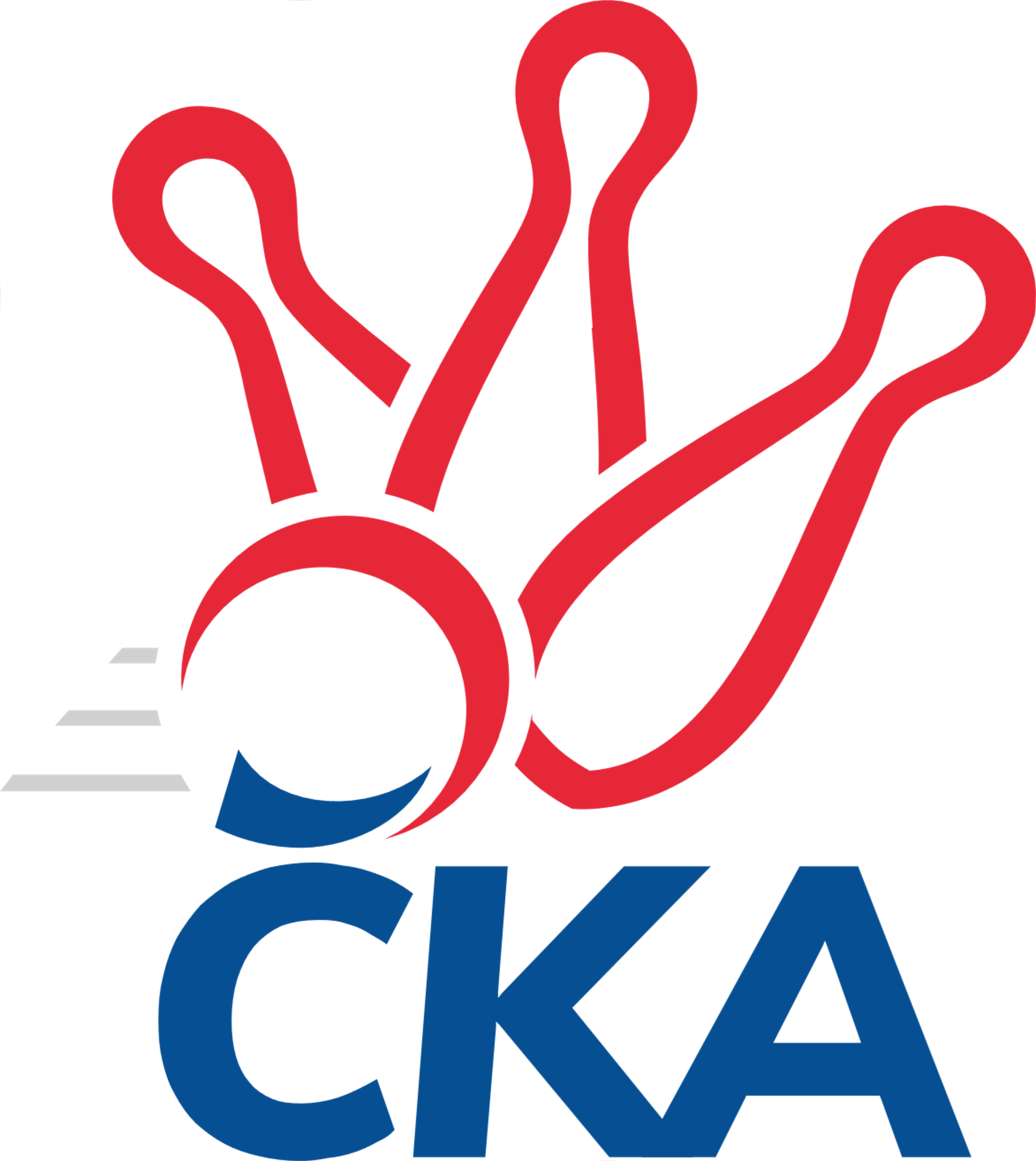 Č. 4Ročník 2021/2022	7.11.2021Nejlepšího výkonu v tomto kole: 1589 dosáhlo družstvo: TJ Sokol Duchcov1.KLD A 2021/2022Výsledky 4. kolaSouhrnný přehled výsledků:TJ Sokol Duchcov	- Kuželky Jiskra Hazlov 	2:0	1589:1568		7.11.TJ Slavoj Plzeň	- TJ Teplice Letná	0:2	1344:1508		7.11.TJ VTŽ Chomutov	- Kuželky Aš	2:0	1530:1498		7.11.Tabulka družstev:	1.	TJ Sokol Duchcov	4	4	0	0	8 : 0 	 	 1578	8	2.	Kuželky Jiskra Hazlov	4	3	0	1	6 : 2 	 	 1572	6	3.	TJ VTŽ Chomutov	4	3	0	1	6 : 2 	 	 1425	6	4.	TJ Teplice Letná	4	2	0	2	4 : 4 	 	 1503	4	5.	Kuželky Aš	4	0	0	4	0 : 8 	 	 1524	0	6.	TJ Slavoj Plzeň	4	0	0	4	0 : 8 	 	 1251	0Podrobné výsledky kola:	 TJ Sokol Duchcov	1589	2:0	1568	Kuželky Jiskra Hazlov 	Nela Šuterová	117 	 143 	 129 	125	514 	  	 524 	 136	128 	 128	132	Dominik Wittwar	Alice Tauerová	124 	 125 	 136 	131	516 	  	 548 	 132	150 	 142	124	Milan Fanta	David Horák	135 	 144 	 139 	141	559 	  	 496 	 125	105 	 131	135	Filip Střeskarozhodčí: Jana ZvěřinováNejlepší výkon utkání: 559 - David Horák	 TJ Slavoj Plzeň	1344	0:2	1508	TJ Teplice Letná	Jáchym Kaas	107 	 101 	 130 	106	444 	  	 531 	 153	138 	 128	112	Vojtěch Filip	Tadeáš Vambera	81 	 98 	 109 	87	375 	  	 468 	 105	136 	 110	117	Tomáš Rabas	Martin Milota	109 	 114 	 112 	124	459 	  	 493 	 119	123 	 129	122	Ondřej Šimsa	Šimon Kratochvíl	111 	 107 	 120 	103	441 	  	 484 	 138	119 	 105	122	Michal Horňákrozhodčí: Karel BokNejlepší výkon utkání: 531 - Vojtěch Filip	 TJ VTŽ Chomutov	1530	2:0	1498	Kuželky Aš	Monika Radová	131 	 128 	 127 	113	499 	  	 492 	 120	131 	 112	129	Radek Duhai	Kryštof Turek	125 	 138 	 131 	133	527 	  	 520 	 140	111 	 136	133	Markéta Kopčíková	Leona Radová	113 	 123 	 138 	101	475 	  	 486 	 128	123 	 113	122	Vít Veselý	Jakub Rada	130 	 127 	 106 	141	504 	  	 477 	 116	129 	 118	114	Dominik Kopčíkrozhodčí: Rudolf TesaříkNejlepší výkon utkání: 527 - Kryštof TurekPořadí jednotlivců:	jméno hráče	družstvo	celkem	plné	dorážka	chyby	poměr kuž.	Maximum	1.	David Horák 	TJ Sokol Duchcov	544.33	371.5	172.8	5.2	2/2	(563)	2.	Milan Fanta 	Kuželky Jiskra Hazlov 	536.83	364.0	172.8	4.5	3/3	(558)	3.	Dominik Wittwar 	Kuželky Jiskra Hazlov 	535.83	354.8	181.0	5.7	3/3	(544)	4.	Nela Šuterová 	TJ Sokol Duchcov	525.83	371.7	154.2	7.5	2/2	(570)	5.	Markéta Kopčíková 	Kuželky Aš	510.33	353.0	157.3	8.3	3/4	(520)	6.	Vít Veselý 	Kuželky Aš	507.75	354.0	153.8	8.0	4/4	(528)	7.	Vojtěch Filip 	TJ Teplice Letná	507.25	359.8	147.5	9.0	4/4	(531)	8.	Ondřej Šimsa 	TJ Teplice Letná	505.75	353.5	152.3	9.0	4/4	(532)	9.	Filip Střeska 	Kuželky Jiskra Hazlov 	499.67	341.2	158.5	11.2	3/3	(513)	10.	Kateřina Holubová 	TJ Sokol Duchcov	497.00	355.3	141.8	14.8	2/2	(556)	11.	Dominik Kopčík 	Kuželky Aš	493.50	351.0	142.5	10.3	4/4	(508)	12.	Radek Duhai 	Kuželky Aš	488.00	342.0	146.0	10.3	3/4	(500)	13.	Alice Tauerová 	TJ Sokol Duchcov	487.17	340.2	147.0	11.5	2/2	(523)	14.	Michal Horňák 	TJ Teplice Letná	486.00	334.8	151.3	11.3	4/4	(512)	15.	Leona Radová 	TJ VTŽ Chomutov	485.83	329.2	156.7	8.5	3/3	(497)	16.	Monika Radová 	TJ VTŽ Chomutov	467.33	330.8	136.5	11.3	3/3	(499)	17.	Jakub Rada 	TJ VTŽ Chomutov	463.17	328.0	135.2	12.3	3/3	(504)	18.	Jáchym Kaas 	TJ Slavoj Plzeň	444.00	320.0	124.0	15.2	2/2	(452)	19.	Martin Milota 	TJ Slavoj Plzeň	417.50	294.0	123.5	23.0	2/2	(459)	20.	Tereza Harazinová 	Kuželky Jiskra Hazlov 	414.25	306.8	107.5	20.0	2/3	(446)	21.	Tadeáš Vambera 	TJ Slavoj Plzeň	407.83	299.3	108.5	23.0	2/2	(417)	22.	Matyáš Vambera 	TJ Slavoj Plzeň	303.25	233.0	70.3	38.8	2/2	(324)		Kryštof Turek 	TJ VTŽ Chomutov	527.00	356.0	171.0	3.0	1/3	(527)		Martin Lukeš 	TJ Teplice Letná	503.00	356.0	147.0	9.0	1/4	(503)		Štěpán Drofa 	Kuželky Aš	500.00	352.0	148.0	12.0	2/4	(543)		Tomáš Rabas 	TJ Teplice Letná	478.50	327.5	151.0	12.0	2/4	(489)		Michal Drugda 	TJ Slavoj Plzeň	465.00	303.0	162.0	17.0	1/2	(465)		Šimon Kratochvíl 	TJ Slavoj Plzeň	441.00	322.0	119.0	18.0	1/2	(441)Sportovně technické informace:Starty náhradníků:registrační číslo	jméno a příjmení 	datum startu 	družstvo	číslo startu
Hráči dopsaní na soupisku:registrační číslo	jméno a příjmení 	datum startu 	družstvo	26711	Martin Milota	07.11.2021	TJ Slavoj Plzeň	26710	Šimon Kratochvíl	07.11.2021	TJ Slavoj Plzeň	Program dalšího kola:5. kolo14.11.2021	ne	10:00	TJ Teplice Letná - TJ Sokol Duchcov	14.11.2021	ne	10:00	Kuželky Aš - TJ Slavoj Plzeň	14.11.2021	ne	11:00	Kuželky Jiskra Hazlov  - TJ VTŽ Chomutov	Nejlepší šestka kola - absolutněNejlepší šestka kola - absolutněNejlepší šestka kola - absolutněNejlepší šestka kola - absolutněNejlepší šestka kola - dle průměru kuželenNejlepší šestka kola - dle průměru kuželenNejlepší šestka kola - dle průměru kuželenNejlepší šestka kola - dle průměru kuželenNejlepší šestka kola - dle průměru kuželenPočetJménoNázev týmuVýkonPočetJménoNázev týmuPrůměr (%)Výkon4xDavid HorákDuchcov 5591xVojtěch FilipTeplice112.765314xMilan FantaHazlov 5481xKryštof TurekVTŽ Chomutov109.595271xVojtěch FilipTeplice5314xDavid HorákDuchcov 108.695591xKryštof TurekVTŽ Chomutov5272xMarkéta KopčíkováAš108.135204xDominik WittwarHazlov 5244xMilan FantaHazlov 106.555482xMarkéta KopčíkováAš5201xJakub RadaVTŽ Chomutov104.81504